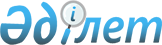 О переименовании улиц Чапаевского сельского округаРешение акима Чапаевского сельского округа Илийского района Алматинской области от 25 сентября 2020 года № 6. Зарегистрировано Департаментом юстиции Алматинской области 2 октября 2020 года № 5686
      В соответствии с подпунктом 4) статьи 14 Закона Республики Казахстан от 8 декабря 1993 года "Об административно-территориальном устройстве Республики Казахстан", с учетом мнения населения села Чапаев Чапаевского сельского округа и на основании заключения ономастической комиссии Алматинской области от 8 октября 2019 года, аким Чапаевского сельского округа Илийского района РЕШИЛ: 
      1. Переименовать в селе Чапаев Чапаевского сельского округа улицу "Илийский" в улицу "Іле", улицу "Целинный" в улицу "Жолбарысты", улицу "30 лет Победы" в улицу "Жеңіске 30 жыл".
      2. Контроль за исполнением настоящего решения оставляю за собой.
      3. Настоящее решение вступает в силу со дня государственной регистрации в органах юстиции и вводится в действие по истечении десяти календарных дней после дня его первого официального опубликования.
					© 2012. РГП на ПХВ «Институт законодательства и правовой информации Республики Казахстан» Министерства юстиции Республики Казахстан
				
      Аким Чапаевского сельского округа

К. РАХИМОВ
